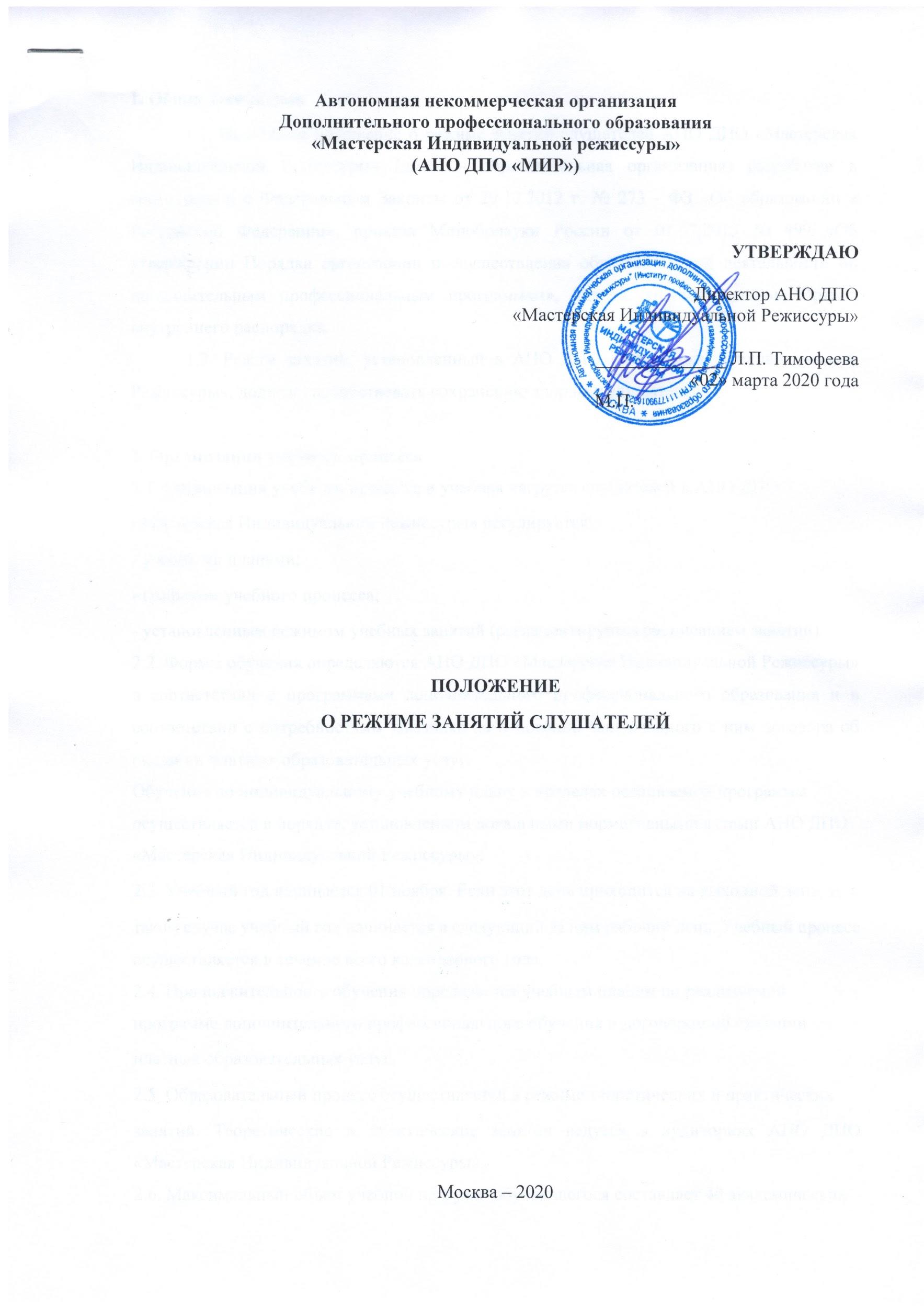 1. Общие положения1.1. Настоящее положение о режиме занятий слушателей АНО ДПО «Мастерская Индивидуальной Режиссуры» (далее – образовательная организация) разработан в соответствии с Федеральным Законом от 29.12.2012 г. № 273 - ФЗ «Об образовании в Российской Федерации», приказа Минобрнауки России от 01.07.2013 № 499 «Об утверждении Порядка организации и осуществления образовательной деятельности по дополнительным профессиональным программам», Устава, учебных планов, Правил внутреннего распорядка.1.2. Режим занятий, установленный в АНО ДПО «Мастерская Индивидуальной Режиссуры», должен способствовать сохранению здоровья слушателей.2. Организация учебного процесса2.1. Организация учебного процесса и учебная нагрузка слушателей в АНО ДПО«Мастерская Индивидуальной Режиссуры» регулируется:- учебными планами;- графиком учебного процесса;- установленным режимом учебных занятий (регламентируется расписанием занятий).2.2. Формы обучения определяются АНО ДПО «Мастерская Индивидуальной Режиссуры» в соответствии с программами дополнительного профессионального образования и в соответствии с потребностями заказчика на основании заключенного с ним договора об оказании платных образовательных услуг.Обучение по индивидуальному учебному плану в пределах осваиваемой программыосуществляется в порядке, установленном локальными нормативными актами АНО ДПО«Мастерская Индивидуальной Режиссуры». 2.3. Учебный год начинается 01 ноября. Если этот день приходится на выходной день, то втаком случае учебный год начинается в следующий за ним рабочий день. Учебный процесс осуществляется в течение всего календарного года.2.4. Продолжительность обучения определяется учебным планом по реализуемой программе дополнительного профессионального обучения и договором об оказанииплатных образовательных услуг.2.5. Образовательный процесс осуществляется в режиме теоретических и практическихзанятий. Теоретические и практические занятия ведутся в аудиториях АНО ДПО «Мастерская Индивидуальной Режиссуры».2.6. Максимальный объем учебной нагрузки обучающегося составляет 40 академическихчасов в неделю, включая все виды аудиторных и внеаудиторных занятий. Объемаудиторной учебной нагрузки обучающихся составляет от 20 до 36 академических часов внеделю.2.7. Учебная деятельность слушателей предусматривает следующие виды учебныхзанятий и учебных работ: лекции, практические и семинарские занятия, круглые столы,мастер-классы, мастерские, деловые игры, ролевые игры, тренинги, семинары по обменуопытом, выездные занятия, консультации, выполнение творческого задания (проекта, спектакля) или выпускной аттестационной (квалификационной) работы, самостоятельную работу, производственную практику (стажировку), а также другие виды учебной деятельности, определенные учебным планом.2.8. Для всех видов аудиторных занятий академический час устанавливается продолжительностью 45 минут. Одно занятие объединяет 2 (два) академических часа(одна пара).2.9. Численность обучающихся в учебной группе от 15 до 30 человек. АНО ДПО «Мастерская Индивидуальной Режиссуры», в случае целесообразности, вправе объединять группы обучающихся при проведении отдельных дисциплин.3. Режим занятий обучающихся3.1. АНО ДПО «Мастерская Индивидуальной Режиссуры» работает по шестидневной рабочей неделе.3.2. Занятия проводятся в вечернее время. Начало занятий в 18-00. Окончание согласно расписанию учебных занятий.Запрещается прерывать учебные занятия, входить и выходить во время их проведения.3.3. В режиме учебных занятий предусмотрены перерывы 10-15 минут.4. Расписание учебных занятий4.1. Учебные занятия в АНО ДПО «Мастерская Индивидуальной Режиссуры» проводятся по расписанию.Расписание занятий для каждой учебной группы составляется в соответствии с учебными планами и программами, утверждёнными в установленном порядке и утверждается у директора АНО ДПО «Мастерская Индивидуальной Режиссуры».4.2. Учебное расписание обучающихся составляется после комплектования группы ииздания приказа о зачислении слушателей на обучение, вывешивается на стенде, публикуется в закрытых онлайн-группах АНО ДПО «Мастерская Индивидуальной Режиссуры».4.3. Изменение режима учебных занятий проводится отдельным распорядительным актомдиректора АНО ДПО «Мастерская Индивидуальной Режиссуры».4.6. Настоящее Положение, а также изменения и дополнения к нему принимаются на Педагогическом совете и утверждаются директором АНО ДПО «Мастерская Индивидуальной Режиссуры».4.7. Образовательные отношения, не урегулированные настоящим Положением, подлежат регулированию нормами действующего законодательства, подзаконными актами, Уставом АНО ДПО «Мастерская Индивидуальной Режиссуры» и иными локальными актами.5.Заключительные положения6.1. Внесение изменений в настоящее Положение осуществляется в установленном в образовательной организации порядке.6.2.В соответствии с настоящим Положением разрабатываются и принимаются в установленном порядке иные локальные акты, регламентирующие деятельность АНО ДПО «Мастерская Индивидуальной Режиссуры».6.3. Настоящее положение вступает в силу с даты его утверждения директором образовательной организации.